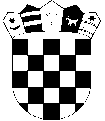 	         REPUBLIKA HRVATSKA      MINISTARSTVO UNUTARNJIH POSLOVAPOLICIJSKA UPRAVA ŠIBENSKO-KNINSKA	Šibenik, Velimira Škorpika 5PRIJAVA NA JAVNI NATJEČAJ* navedene podatke obavezno treba popuniti,jer se u protivnom prijava neće smatrati urednomPotpis kandidata___________________________________IME I PREZIME* Naziv ustrojstvene jedinice i radnog mjesta za koje se podnosi prijava*Datum i mjesto rođenja*Adresa stanovanja*  Broj telefona*  Broj mobitela*  e-adresa 